Månedsplan – Mars 2024.Tema: «I Naturen», Vår, påske.4. Vi feirer Salma sin bursdag! (02.03).5.Felles turdag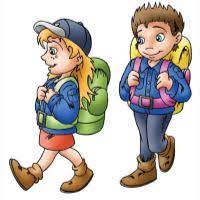 6.Rød og Gul gruppe har gymsalen7.Rød  gruppe (førskolegruppa) er på tur sammen med førskolebarna fra Revehiet Gul og grønn gruppe har lekaktiviteter8.Vi feirer Helene sin bursdag!Tema/prosjektarbeid:gul og grønn  gruppe.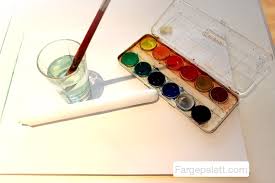 11.Rød gruppe (Førskolegruppa) er sammen med førskolebarna fra RevehietGul og grønn gruppe har språkaktiviteter12.Vi markerer barnehagedagen!13.Grønn gruppe har gymsalen14.Rød  gruppe (førskolegruppa) er på tur sammen med førskolebarna fra Revehiet Gul og grønn gruppe har lekaktiviteter15.Tema/prosjektarbeid:Rød, gul og grønn  gruppe.18.Rød gruppe (Førskolegruppa) er sammen med førskolebarna fra RevehietGul og grønn gruppe har språkaktiviteter19.Felles turdag20.Rød og Gul gruppe har gymsalen.21.Rød  gruppe (førskolegruppa) er på tur sammen med førskolebarna fra Revehiet En gruppe besøker tasta sykehjem.22.Tema/prosjektarbeid:Rød, gul og grønn  gruppe.25.Rød gruppe (Førskolegruppa) er sammen med førskolebarna fra RevehietGul og grønn gruppe har språkaktiviteter26.felles turdag27.Åpen fra 07.30-12.00.28.Barnehagen er stengt.29.Barnehagen er stengt.